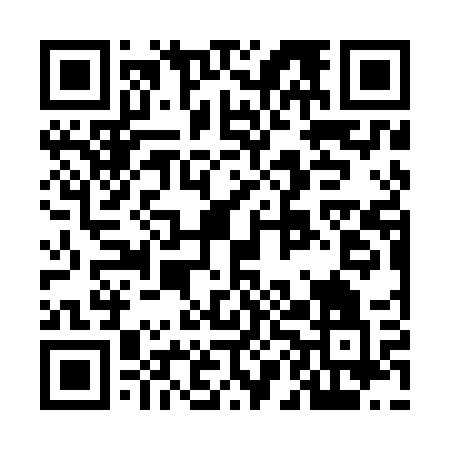 Ramadan times for Trosciano, PolandMon 11 Mar 2024 - Wed 10 Apr 2024High Latitude Method: Angle Based RulePrayer Calculation Method: Muslim World LeagueAsar Calculation Method: HanafiPrayer times provided by https://www.salahtimes.comDateDayFajrSuhurSunriseDhuhrAsrIftarMaghribIsha11Mon3:533:535:4911:353:255:235:237:1312Tue3:503:505:4711:353:275:255:257:1513Wed3:473:475:4411:353:285:275:277:1714Thu3:453:455:4211:353:305:295:297:1915Fri3:423:425:3911:343:325:305:307:2116Sat3:393:395:3711:343:335:325:327:2317Sun3:373:375:3511:343:355:345:347:2518Mon3:343:345:3211:343:365:365:367:2719Tue3:313:315:3011:333:375:385:387:2920Wed3:293:295:2711:333:395:405:407:3121Thu3:263:265:2511:333:405:415:417:3322Fri3:233:235:2211:323:425:435:437:3623Sat3:203:205:2011:323:435:455:457:3824Sun3:173:175:1811:323:455:475:477:4025Mon3:143:145:1511:313:465:495:497:4226Tue3:123:125:1311:313:475:515:517:4427Wed3:093:095:1011:313:495:525:527:4728Thu3:063:065:0811:313:505:545:547:4929Fri3:033:035:0611:303:525:565:567:5130Sat3:003:005:0311:303:535:585:587:5431Sun3:573:576:0112:304:547:007:008:561Mon3:543:545:5812:294:567:017:018:582Tue3:513:515:5612:294:577:037:039:013Wed3:473:475:5412:294:587:057:059:034Thu3:443:445:5112:285:007:077:079:065Fri3:413:415:4912:285:017:097:099:086Sat3:383:385:4612:285:027:107:109:117Sun3:353:355:4412:285:037:127:129:138Mon3:323:325:4212:275:057:147:149:169Tue3:283:285:3912:275:067:167:169:1810Wed3:253:255:3712:275:077:187:189:21